Vyhlásenie výberového konania na voľné pracovné miesto na
pozíciu psychológ
Centrum pre deti a rodiny Jesenské, ul. Mieru 155/5, 98 002 Jesenské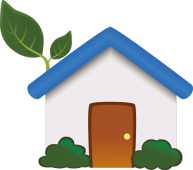 Výberové konanie č.:  VK č. 4/2023Názov pozície:  Psychológ NP DEI NS III-Zamestnanec pri výkone práce vo verejnom záujme v rámci Národného projektu Podpora deinštitucionalizácie náhradnej starostlivosti III v rámci Operačného programu Ľudské zdroje.Počet voľných miest: 2Miesto výkonu práce: Centrum pre deti a rodiny Jesenské, ul. Mieru 155/5, 980  02 Jesenské Ambulantná a terénna práca v okrese Rimavská SobotaHlavné úlohy: Odborná činnosť vykonávaná odborným zamestnancom, ktorým je psychológ v zariadení sociálnoprávnej ochrany detí a sociálnej kurately. Aplikácia psychologických postupov - výkon vstupnej a priebežnej psychodiagnostiky dieťaťa a  členov jeho rodiny, odborná činnosť so zameraním na prácu s dieťaťom a jeho rodinou, poskytovanie poradenskej psychológieTermín nástupu: ihneďPracovný čas: týždenný pracovný čas 37,5 hodín,  rovnomerne rozvrhnutý  Tarifný plat :   V zmysle zákona č. 553/2003 Z. z. o odmeňovaní zamestnancov pri výkone práce vo verejnom záujme.  Platová trieda 7 Pracovná trieda  2 , Hrubý príjem 1206,50 EUR    + % za prax. POŽIADAVKY NA ZAMESTNANCA                                        Požadované vzdelanie: 	        vysokoškolské vzdelanie 2. stupňa v odbore psychológia Požadované schopnosti a osobnostné vlastnosti: profesionalita, schopnosť efektívnej koordinácie, kooperácie a komunikácie, flexibilita, empatia, trpezlivosť, ústretovosť, zvládať stres a záťažové situácie, ochota a vôľa ďalšieho vzdelávania, vodičský preukaz typu BPožadované odborné znalosti: znalosť príslušnej legislatívy,  najmä Zákon  č. 305/2005  o sociálnoprávnej ochrane detí a sociálnej kuratele v znení neskorších predpisov a súvisiacich predpisov. Odborné vedomosti v oblasti psychológie. Zákon č. 36/2005 Z. z. o rodine a o zmene doplnení niektorých zákonov.Iné požiadavky: bezúhonnosť, Jazykové znalosti:  sú vítanéPočítačové znalosti:   Microsoft Office Word,  Microsoft Office Excel, Internet – pokročilýPodmienkou uzatvorenia pracovného pomeru je aj psychologické vyšetrenie uchádzača o zamestnanie v zmysle § 22 ods. 1,2,3,4, vyhlášky MPSVaR SR č. 103/2018 Z. z.  ktorou sa vykonávajú niektoré ustanovenia zákona č. 305/2005 Z. z. o sociálnoprávnej ochrane detí a o sociálnej kuratele a o zmene a doplnení niektorých zákonov v znení neskorších predpisov.Kontakt pre poskytnutie informácií:  Meno a priezvisko kontaktnej osoby: Ildikó LörinczováTelefón 036/2433004E-mail: ekonom.jesenske@ded.gov.skInternet: www.dedjesenske.skAdresa detského domova: Centrum pre deti a rodiny Jesenské,  ul. Mieru 155/5,  980 02 JesenskéZoznam požadovaných dokladov pre prihlásenie sa na pracovnú pozíciu:a) písomná žiadosť o zaradenie do výberového konania s uvedením čísla výberového konania b) kópia vysvedčenia, diplomu alebo iného rovnocenného dokladu o najvyššom dosiahnutom vzdelaní podľa osobitného predpisu, potvrdzujúce VŠ vzdelanie druhého stupňac) profesijný štruktúrovaný životopis,d) motivačný liste) písomné čestné vyhlásenie opravdivosti všetkých údajov uvedených v písmenách a) až d),f) písomné čestné vyhlásenie o zdravotnej spôsobilosti,g) písomný súhlas dotknutej osoby so spracovávaním svojich osobných údajov za účelom posúdenia vhodnosti kandidáta na inzerovanú pracovnú pozíciu v súlade s ustanoveniami zákona č. 18/2018 Z. z. o ochrane osobných údajov v znení neskorších predpisov. Tlačivo na stránke www.dedjesenske.skTermín podania žiadosti o zaradenie do výberového konania s požadovanými dokladmi je priebežne. Zasielajte ich alebo osobne doneste na adresu Centra pre deti a rodiny Jesenské, ul. Mieru 155/5,  980 02 Jesenské.Vaše žiadosti budú posúdené a vybraní uchádzači pozvaní na výberové konanie. Termín výberového konania bude upresnený.V Jesenskom dňa 20.03.2023Mgr. Mária Borbášová                                                                                                                         riaditeľka CDR